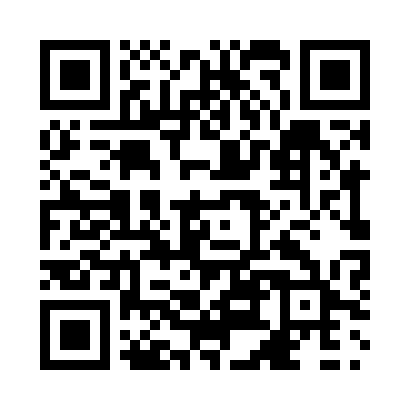 Prayer times for Bainsville, Ontario, CanadaWed 1 May 2024 - Fri 31 May 2024High Latitude Method: Angle Based RulePrayer Calculation Method: Islamic Society of North AmericaAsar Calculation Method: HanafiPrayer times provided by https://www.salahtimes.comDateDayFajrSunriseDhuhrAsrMaghribIsha1Wed4:115:4612:555:558:049:402Thu4:095:4412:555:568:069:413Fri4:075:4312:545:578:079:434Sat4:055:4112:545:588:089:455Sun4:035:4012:545:588:099:476Mon4:015:3912:545:598:119:487Tue3:595:3712:546:008:129:508Wed3:575:3612:546:008:139:529Thu3:555:3512:546:018:149:5410Fri3:545:3312:546:028:159:5611Sat3:525:3212:546:038:179:5712Sun3:505:3112:546:038:189:5913Mon3:485:3012:546:048:1910:0114Tue3:465:2912:546:058:2010:0315Wed3:455:2712:546:058:2110:0416Thu3:435:2612:546:068:2210:0617Fri3:415:2512:546:078:2410:0818Sat3:405:2412:546:078:2510:1019Sun3:385:2312:546:088:2610:1120Mon3:365:2212:546:098:2710:1321Tue3:355:2112:546:098:2810:1522Wed3:335:2012:546:108:2910:1623Thu3:325:1912:546:108:3010:1824Fri3:315:1912:556:118:3110:1925Sat3:295:1812:556:128:3210:2126Sun3:285:1712:556:128:3310:2327Mon3:275:1612:556:138:3410:2428Tue3:255:1612:556:138:3510:2629Wed3:245:1512:556:148:3610:2730Thu3:235:1412:556:158:3710:2831Fri3:225:1412:556:158:3810:30